РЕСПУБЛИКА  КРЫМ НИЖНЕГОРСКИЙ РАЙОННОВОГРИГОРЬЕВСКИЙ СЕЛЬСКИЙ  СОВЕТ20-я внеочередная сессия 2-го созываРЕШЕНИЕОт 13.10.2021г.                                                                            № 3с. Новогригорьевка О признании утратившими силу некоторых решений Новогригорьевского сельского совета Нижнегорского Района Республики Крым.	В соответствии с Федеральным законом от 06 октября 2003 года № 131-ФЗ «Об общих принципах организации местного самоуправления в Российской Федерации», с вступлением в силу с 01.07.2021 года Федерального  закона от 31.07.2020 №248-ФЗ «О государственном контроле (надзоре ) и муниципальном контроле в Российской Федерации» (за исключением отдельных положений), Уставом муниципального образования Новогригорьевское сельское поселение Нижнегорского района Республики Крым, с целью приведения в соответствие с действующим законодательством муниципальных нормативных правовых актовНовогригорьевский сельский совет   РЕШИЛ:1.Признать утратившим силу с 01.01.2022 года:- решение №3 23-й сессии 1-го созыва от 28.10.2016 г. «Об утверждении Положения о порядке организации и осуществления  муниципального контроля в области торговой деятельности на территории муниципального образования Новогригорьевское сельское поселение Нижнегорского района Республики Крым»;- решение №07 35-й сессии 1-го созыва от 29.12.2017 г. «О перечне видов  муниципального контроля и органов местного самоуправления, уполномоченных на их осуществление»;2. Настоящее решение подлежит официальному обнародованию и размещению на информационном стенде в здании администрации Новогригорьевского сельского поселения Нижнегорского района Республики Крым по адресу: с.Новогригорьевка, ул.Мичурина,59 и на официальном сайте администрации Новогригорьевского сельского поселения http://novogrigor-adm91.ru                                                                                         3. Контроль за выполнением настоящего решения оставляю за собойПредседатель Новогригорьевского сельского совета – глава администрации	А. М. ДанилинНовогригорьевского сельского поселения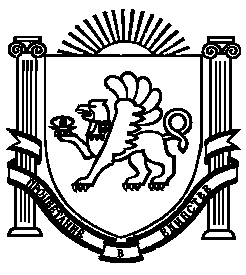 